京都府中小企業技術センター　電気通信係　宛（ＦＡＸ：０７５－３１５－９４９７）第２回電磁波技術セミナー　申込書（ＦＡＸ用）＊　申込書にご記入いただいた個人情報は、本セミナー参加者名簿として利用させていただきます。＜会場、交通のご案内＞　場　　所　：　京都府産業支援センター　５階研修室　住　　所　：　京都市下京区中堂寺南町134  (七本松通五条下ル)　京都リサーチパーク東地区内　アクセス　：　ＪＲ丹波口駅より　西に徒歩５分「受講にあたっての注意点」・会場には消毒液を設置し、会場の窓や扉の開放等による換気、他の受講者との間隔をあける等の対策をいたします。ご来所の際は、丁寧な手洗い・手指消毒をお願いします。・発熱等の症状がある方はご来場をお控えください。・録画、録音等の配信データの記録、保存はご遠慮ください。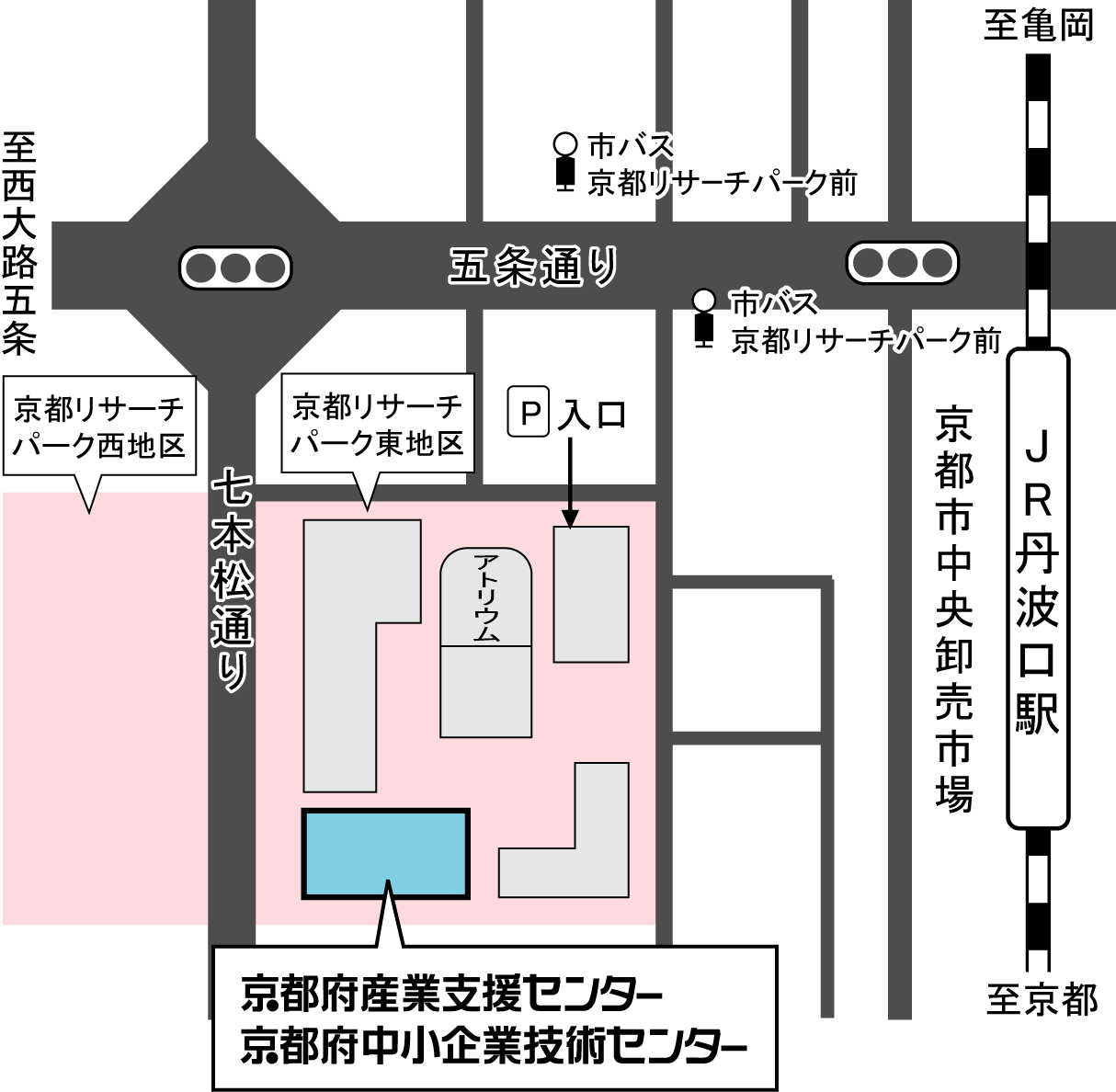 企業名（所在地）〒〒連絡担当者氏名所属連絡担当者ＴＥＬＦＡＸ連絡担当者E-mailE-mail参加者氏名所属・役職ＴＥＬE-mail参加方法□　Web参加□　会場参加□　Web参加□　会場参加□　Web参加□　会場参加□　Web参加□　会場参加